 1.  Check service information for the specified procedure that should be followed when 	     diagnosing CV joint noise and/or vibration concerns.		__________________________________________________________________		__________________________________________________________________ 2.  Check all that were specified:		 Drive backward while turning	 Drive in a circle to the left and right		 Drive forward while turning	 Drive at highway speed		 Drive forward straight ahead	 Drive in reverse straight ahead		 Other (specify) _______________________________________________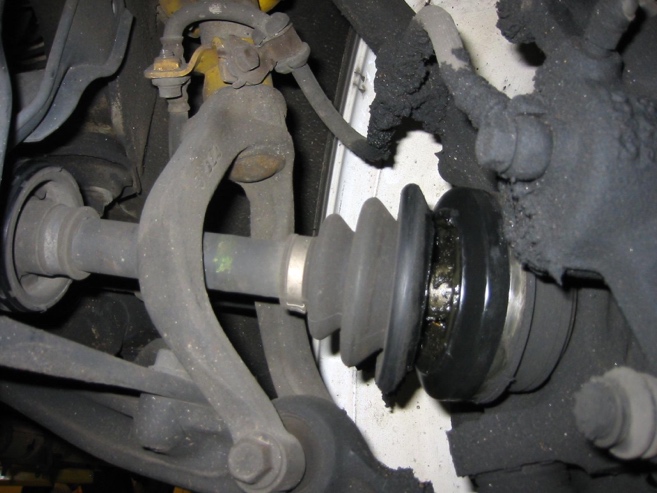  3.  Most vehicle manufacturers specify that the engine and transmission/transaxle mounts      be checked for damage or wear.  What are the conditions of the mounts?	__________________________________________________________________ 4.  Based on the inspection and testing, what is the needed action?  __________________		__________________________________________________________________